UNIVERSIDAD NACIONAL DE INGENIERÍA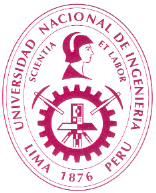 FACULTAD DE INGENIERÍA ECONÓMICA, ESTADÍSTICA Y CIENCIAS SOCIALESESCUELA PROFESIONAL DE INGENIERÍA ESTADÍSTICASITUACION ACTUAL DE LA INGENIERÍA ESTADÍSTICAOportunidades laborales.¿Están aumentando?Han aumentado en los últimos años, en BigData (Modelos de Machine Learning supervisados y no supervisados), en TI,(metodologías ágiles)Áreas de Cobranzas, riesgos, análisis de datos, Ciclo de Vida del Cliente. Toma de decisiones.Oportunidades laborales.¿Están aumentando?Data Estructurada y No Estructurada, Construir variables. Análisis de Voz.Oportunidades laborales.¿Están aumentando?Oportunidades laborales.¿Están aumentando?Últimos cambios legales y empresariales que afectan la profesiónLey de Protección de Datos, por temas de confidencialidad, datos sensibles. Últimos cambios legales y empresariales que afectan la profesiónVulnerabilidad de la Información, (uso de checklist)Últimos cambios legales y empresariales que afectan la profesiónÚltimos cambios legales y empresariales que afectan la profesiónEstudios de Posgrado.¿Maestrías? ¿Especializaciones?Estar a la expectativa que requieren las empresas, continuo aprendizajeEstudios de Posgrado.¿Maestrías? ¿Especializaciones?Maestría en línea de carrera,Estudios de Posgrado.¿Maestrías? ¿Especializaciones?Si no hay capacitación continua, será una limitaciónEstudios de Posgrado.¿Maestrías? ¿Especializaciones?Futuro de la Ingeniería Estadística en el Perú y el mundo.Se entiende mejor la labor estadísticaFuturo de la Ingeniería Estadística en el Perú y el mundo.Cada vez más necesario para la toma de decisiones, como en la política.Futuro de la Ingeniería Estadística en el Perú y el mundo.Futuro de la Ingeniería Estadística en el Perú y el mundo.Temas que deben incorporarse en el Plan de EstudiosData No EstructuradaTemas que deben incorporarse en el Plan de EstudiosCloud ComputingTemas que deben incorporarse en el Plan de EstudiosMetodologías ÁgilesTemas que deben incorporarse en el Plan de EstudiosTemas para las Feria de Proyectos del Ingeniero EstadísticoMachine LearningTemas para las Feria de Proyectos del Ingeniero EstadísticoMejorar la demanda de TransporteTemas para las Feria de Proyectos del Ingeniero EstadísticoTemas para las Feria de Proyectos del Ingeniero Estadístico